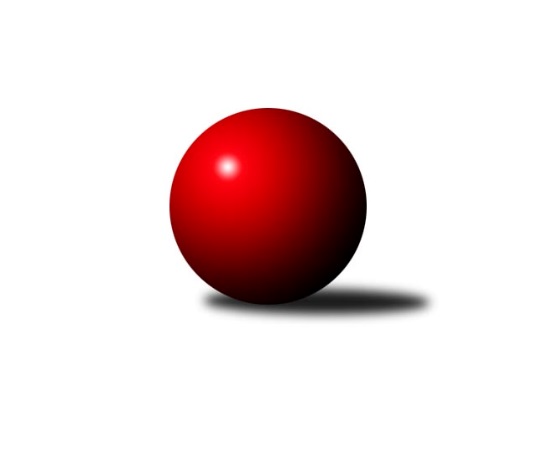 Č.13Ročník 2023/2024	31.12.2023Nejlepšího výkonu v tomto kole: 2497 dosáhlo družstvo: AC Sparta Praha CMistrovství Prahy 3 2023/2024Výsledky 13. kolaSouhrnný přehled výsledků:SK Uhelné sklady C	- KK Konstruktiva Praha E	6:2	2283:2219	7.0:5.0	5.12.SK Meteor Praha E	- VSK ČVUT Praha B	5:3	2406:2317	6.0:6.0	6.12.SK Žižkov Praha D	- TJ Astra Zahradní Město C	5:3	2382:2298	8.0:4.0	6.12.KK Velké Popovice B	- AC Sparta Praha C	2:6	2359:2497	2.5:9.5	6.12.TJ Sokol Rudná D	- SC Olympia Radotín B	7:1	2473:2212	10.0:2.0	8.12.SK Uhelné sklady B	- KK Slavia C		dohrávka		4.1.TJ Sokol Praha-Vršovice C	- SK Rapid Praha 		dohrávka		24.1.TJ Astra Zahradní Město C	- SK Uhelné sklady C	1:7	2164:2415	3.0:9.0	14.12.KK Velké Popovice B	- KK Slavia C	1:7	2241:2416	4.0:8.0	13.12.SK Meteor Praha E	- SK Rapid Praha 	3:5	2454:2489	6.0:6.0	13.12.Tabulka družstev:	1.	SK Uhelné sklady B	12	10	0	2	67.5 : 28.5 	96.0 : 48.0 	 2397	20	2.	AC Sparta Praha C	13	9	0	4	61.0 : 43.0 	89.0 : 67.0 	 2397	18	3.	KK Konstruktiva Praha E	13	9	0	4	59.5 : 44.5 	85.0 : 71.0 	 2347	18	4.	SK Uhelné sklady C	11	8	1	2	59.0 : 29.0 	78.5 : 53.5 	 2367	17	5.	SC Olympia Radotín B	13	7	2	4	51.0 : 53.0 	72.0 : 84.0 	 2332	16	6.	SK Žižkov Praha D	13	7	0	6	55.0 : 49.0 	80.0 : 76.0 	 2399	14	7.	TJ Sokol Praha-Vršovice C	12	5	2	5	55.5 : 40.5 	80.0 : 64.0 	 2368	12	8.	VSK ČVUT Praha B	13	6	0	7	53.0 : 51.0 	80.5 : 75.5 	 2329	12	9.	TJ Sokol Rudná D	12	5	1	6	46.5 : 49.5 	69.5 : 74.5 	 2335	11	10.	SK Rapid Praha	12	5	0	7	42.5 : 53.5 	67.5 : 76.5 	 2322	10	11.	SK Meteor Praha E	13	5	0	8	46.5 : 57.5 	73.5 : 82.5 	 2297	10	12.	KK Slavia C	10	3	1	6	37.0 : 43.0 	61.5 : 58.5 	 2301	7	13.	TJ Astra Zahradní Město C	12	3	1	8	37.5 : 58.5 	56.5 : 87.5 	 2260	7	14.	KK Velké Popovice B	13	0	0	13	16.5 : 87.5 	42.5 : 113.5 	 2213	0Podrobné výsledky kola:	 SK Uhelné sklady C	2283	6:2	2219	KK Konstruktiva Praha E	Bohumil Bazika	 	 194 	 196 		390 	 1:1 	 388 	 	181 	 207		Jiřina Beranová	Jiří Kuděj	 	 179 	 186 		365 	 1:1 	 351 	 	159 	 192		František Vondráček *1	Miroslav Plachý	 	 208 	 180 		388 	 2:0 	 328 	 	173 	 155		Eliška Fialová	Antonín Knobloch	 	 194 	 159 		353 	 1:1 	 363 	 	185 	 178		Zbyněk Lébl	Daniela Daňková	 	 180 	 196 		376 	 0:2 	 390 	 	192 	 198		Libuše Zichová	Jindra Kafková	 	 211 	 200 		411 	 2:0 	 399 	 	202 	 197		Bohumír Musilrozhodčí:  Vedoucí družstevstřídání: *1 od 51. hodu Stanislava ŠvindlováNejlepší výkon utkání: 411 - Jindra Kafková	 SK Meteor Praha E	2406	5:3	2317	VSK ČVUT Praha B	Bohumil Fojt	 	 217 	 200 		417 	 0:2 	 431 	 	219 	 212		Richard Glas	Petra Grulichová	 	 208 	 214 		422 	 1:1 	 421 	 	201 	 220		David Knoll	Martin Povolný	 	 179 	 199 		378 	 2:0 	 271 	 	121 	 150		Veronika Vojtěchová	Zuzana Edlmannová	 	 204 	 202 		406 	 1:1 	 428 	 	234 	 194		Tomáš Rejpal	Michal Mičo	 	 196 	 180 		376 	 0:2 	 458 	 	224 	 234		Jiří Škoda	Miroslava Martincová	 	 210 	 197 		407 	 2:0 	 308 	 	161 	 147		Tomáš Kingrozhodčí:  Vedoucí družstevNejlepší výkon utkání: 458 - Jiří Škoda	 SK Žižkov Praha D	2382	5:3	2298	TJ Astra Zahradní Město C	Jana Procházková	 	 187 	 191 		378 	 1:1 	 384 	 	181 	 203		Milan Mrvík	Miloslava Žďárková	 	 196 	 197 		393 	 2:0 	 347 	 	174 	 173		Roman Mrvík	Barbora Králová	 	 208 	 209 		417 	 2:0 	 346 	 	163 	 183		Pavel Kratochvíl	Martin Tožička	 	 159 	 211 		370 	 1:1 	 406 	 	208 	 198		Filip Veselý	Lubomír Čech	 	 200 	 202 		402 	 0:2 	 461 	 	238 	 223		Radek Fiala	Tomáš Herman	 	 209 	 213 		422 	 2:0 	 354 	 	177 	 177		Daniel Volfrozhodčí: Vedoucí družstevNejlepší výkon utkání: 461 - Radek Fiala	 KK Velké Popovice B	2359	2:6	2497	AC Sparta Praha C	Jan Kratochvíl	 	 198 	 198 		396 	 0:2 	 423 	 	205 	 218		Kristina Řádková	Jana Kvardová	 	 200 	 203 		403 	 0:2 	 439 	 	217 	 222		Tomáš Sůva	Jaroslav Pecka	 	 174 	 168 		342 	 0.5:1.5 	 405 	 	174 	 231		Jiří Lankaš	Ludmila Kaprová	 	 194 	 196 		390 	 0:2 	 419 	 	213 	 206		Stanislav Řádek	Jaruška Havrdová	 	 178 	 232 		410 	 1:1 	 408 	 	195 	 213		Jan Červenka	Tomáš Vinš	 	 208 	 210 		418 	 1:1 	 403 	 	190 	 213		Tomáš Sysalarozhodčí:  Vedoucí družstevNejlepší výkon utkání: 439 - Tomáš Sůva	 TJ Sokol Rudná D	2473	7:1	2212	SC Olympia Radotín B	Tomáš Novotný	 	 221 	 227 		448 	 2:0 	 324 	 	168 	 156		Vladimír Dvořák	Martin Berezněv	 	 213 	 191 		404 	 2:0 	 342 	 	188 	 154		Květa Dvořáková	Zdeněk Mora	 	 205 	 220 		425 	 1.5:0.5 	 401 	 	205 	 196		Pavla Šimková	Michal Majer	 	 207 	 166 		373 	 1:1 	 389 	 	191 	 198		Petra Šimková	Karel Novotný	 	 202 	 217 		419 	 1.5:0.5 	 402 	 	202 	 200		Pavel Šimek	Jan Mařánek	 	 191 	 213 		404 	 2:0 	 354 	 	167 	 187		Martin Šimekrozhodčí: vedNejlepší výkon utkání: 448 - Tomáš Novotný	 TJ Astra Zahradní Město C	2164	1:7	2415	SK Uhelné sklady C	Daniel Volf	 	 166 	 175 		341 	 0:2 	 354 	 	169 	 185		Daniela Daňková	Filip Veselý	 	 164 	 170 		334 	 0:2 	 447 	 	217 	 230		Bohumil Bazika	Milan Mrvík	 	 204 	 176 		380 	 1:1 	 390 	 	180 	 210		Jana Dušková	Petr Kopecký	 	 154 	 183 		337 	 0:2 	 431 	 	204 	 227		Antonín Knobloch	Tomáš Turnský	 	 216 	 226 		442 	 2:0 	 408 	 	202 	 206		Jindra Kafková	Roman Mrvík	 	 155 	 175 		330 	 0:2 	 385 	 	172 	 213		Miroslav Plachýrozhodčí:  Vedoucí družstevNejlepší výkon utkání: 447 - Bohumil Bazika	 KK Velké Popovice B	2241	1:7	2416	KK Slavia C	Jaroslav Pecka	 	 172 	 190 		362 	 0:2 	 411 	 	197 	 214		Zdeňka Maštalířová	Jana Beková	 	 175 	 172 		347 	 0:2 	 381 	 	180 	 201		Přemysl Jonák	Jaruška Havrdová	 	 201 	 209 		410 	 2:0 	 390 	 	192 	 198		Lidmila Fořtová	Tomáš Bek	 	 178 	 159 		337 	 0:2 	 429 	 	207 	 222		Tomáš Rybka	Ludmila Kaprová	 	 214 	 183 		397 	 1:1 	 414 	 	198 	 216		Michal Rett	Tomáš Vinš	 	 198 	 190 		388 	 1:1 	 391 	 	216 	 175		Michal Vorlíčekrozhodčí:  Vedoucí družstevNejlepší výkon utkání: 429 - Tomáš Rybka	 SK Meteor Praha E	2454	3:5	2489	SK Rapid Praha 	Bohumil Fojt	 	 211 	 204 		415 	 0:2 	 445 	 	238 	 207		Josef Pokorný	Petra Grulichová	 	 203 	 168 		371 	 1:1 	 365 	 	183 	 182		František Pudil	Michal Mičo	 	 223 	 205 		428 	 1:1 	 409 	 	182 	 227		Petr Valta	Martin Povolný	 	 203 	 168 		371 	 1:1 	 428 	 	192 	 236		Jiří Hofman	Zuzana Edlmannová	 	 188 	 212 		400 	 1:1 	 405 	 	198 	 207		Antonín Tůma	Miroslava Martincová	 	 242 	 227 		469 	 2:0 	 437 	 	235 	 202		Martin Podholarozhodčí:  Vedoucí družstevNejlepší výkon utkání: 469 - Miroslava MartincováPořadí jednotlivců:	jméno hráče	družstvo	celkem	plné	dorážka	chyby	poměr kuž.	Maximum	1.	Pavel Forman 	KK Slavia C	447.92	308.7	139.3	6.1	6/8	(475)	2.	Adam Vaněček 	SK Žižkov Praha D	440.46	305.9	134.6	5.4	4/6	(491)	3.	Jiří Škoda 	VSK ČVUT Praha B	438.77	294.7	144.1	6.7	6/7	(480)	4.	Martin Dubský 	AC Sparta Praha C	427.88	289.9	138.0	7.4	6/7	(484)	5.	Jindra Kafková 	SK Uhelné sklady C	424.53	294.6	129.9	7.7	5/5	(462)	6.	Martin Podhola 	SK Rapid Praha 	422.15	283.9	138.3	6.7	5/5	(467)	7.	David Knoll 	VSK ČVUT Praha B	420.00	289.4	130.6	6.9	7/7	(482)	8.	Tomáš Turnský 	TJ Astra Zahradní Město C	419.33	291.6	127.8	8.5	4/6	(442)	9.	Pavel Černý 	SK Uhelné sklady B	418.60	300.4	118.2	9.5	3/4	(457)	10.	Tomáš Herman 	SK Žižkov Praha D	418.08	288.5	129.5	8.6	4/6	(452)	11.	Richard Glas 	VSK ČVUT Praha B	417.67	291.4	126.3	6.5	7/7	(465)	12.	Jiří Bendl 	SK Uhelné sklady B	417.58	292.3	125.3	6.1	4/4	(450)	13.	Petra Šimková 	SC Olympia Radotín B	416.75	290.3	126.5	9.4	4/5	(459)	14.	Zbyněk Sedlák 	SK Uhelné sklady B	416.25	297.7	118.5	10.4	4/4	(440)	15.	Karel Němeček 	TJ Sokol Praha-Vršovice C	414.85	288.6	126.3	8.5	5/7	(485)	16.	Dana Školová 	SK Uhelné sklady B	413.58	280.5	133.1	7.7	4/4	(451)	17.	Libuše Zichová 	KK Konstruktiva Praha E	413.43	294.2	119.2	9.5	6/6	(451)	18.	Bohumil Fojt 	SK Meteor Praha E	410.88	291.0	119.9	9.5	5/5	(462)	19.	Bohumil Bazika 	SK Uhelné sklady C	410.60	287.2	123.4	10.0	5/5	(447)	20.	Tomáš Rybka 	KK Slavia C	409.63	282.7	127.0	9.3	8/8	(429)	21.	Bohumír Musil 	KK Konstruktiva Praha E	408.76	289.8	119.0	8.6	5/6	(489)	22.	Tomáš Sůva 	AC Sparta Praha C	408.35	284.9	123.5	10.4	7/7	(448)	23.	Miloslava Žďárková 	SK Žižkov Praha D	406.92	287.1	119.8	11.1	6/6	(442)	24.	Zbyněk Lébl 	KK Konstruktiva Praha E	404.89	284.8	120.1	9.4	6/6	(443)	25.	Jan Červenka 	AC Sparta Praha C	404.80	280.9	123.9	8.3	7/7	(453)	26.	Radek Pauk 	SC Olympia Radotín B	404.33	291.3	113.0	11.5	4/5	(443)	27.	Jan Mařánek 	TJ Sokol Rudná D	404.08	290.3	113.8	11.5	4/6	(427)	28.	Josef Pokorný 	SK Rapid Praha 	403.63	282.8	120.8	8.9	5/5	(445)	29.	Miroslava Martincová 	SK Meteor Praha E	401.88	286.0	115.9	11.5	5/5	(469)	30.	Lukáš Pelánek 	TJ Sokol Praha-Vršovice C	401.88	287.4	114.5	12.3	6/7	(442)	31.	Martin Šimek 	SC Olympia Radotín B	400.35	277.6	122.8	9.6	5/5	(457)	32.	Eva Kozáková 	SK Uhelné sklady B	399.72	285.9	113.8	10.1	3/4	(443)	33.	Antonín Tůma 	SK Rapid Praha 	398.05	283.9	114.1	11.3	5/5	(465)	34.	Pavel Šimek 	SC Olympia Radotín B	397.80	277.9	119.9	10.6	5/5	(445)	35.	Tomáš Rejpal 	VSK ČVUT Praha B	397.71	282.9	114.9	11.4	7/7	(431)	36.	Miroslav Kettner 	TJ Sokol Praha-Vršovice C	397.23	281.5	115.8	9.0	7/7	(442)	37.	Zdeněk Mora 	TJ Sokol Rudná D	396.95	292.9	104.0	13.5	5/6	(436)	38.	Karel Novotný 	TJ Sokol Rudná D	395.97	283.2	112.8	12.2	5/6	(440)	39.	Petr Zelenka 	TJ Sokol Rudná D	395.90	285.2	110.7	13.4	5/6	(432)	40.	Miroslav Klabík 	TJ Sokol Praha-Vršovice C	395.55	283.5	112.1	9.4	6/7	(438)	41.	Michal Truksa 	SK Žižkov Praha D	395.46	277.4	118.0	12.7	5/6	(432)	42.	Milan Perman 	KK Konstruktiva Praha E	395.20	284.3	110.9	10.1	5/6	(423)	43.	Stanislav Řádek 	AC Sparta Praha C	395.04	286.0	109.0	10.6	7/7	(440)	44.	Jiří Hofman 	SK Rapid Praha 	394.68	285.0	109.7	10.9	4/5	(444)	45.	Jaruška Havrdová 	KK Velké Popovice B	394.64	277.1	117.5	10.0	7/7	(442)	46.	Tomáš Sysala 	AC Sparta Praha C	394.57	284.6	109.9	10.8	5/7	(423)	47.	Tomáš Vinš 	KK Velké Popovice B	393.89	286.4	107.5	13.1	6/7	(429)	48.	Lidmila Fořtová 	KK Slavia C	392.83	274.7	118.2	10.7	6/8	(438)	49.	Stanislava Švindlová 	KK Konstruktiva Praha E	392.16	281.2	111.0	12.3	5/6	(426)	50.	Antonín Knobloch 	SK Uhelné sklady C	390.87	279.3	111.6	12.0	5/5	(431)	51.	František Tureček 	TJ Sokol Rudná D	389.44	275.5	113.9	12.2	6/6	(454)	52.	Tomáš Novák 	SK Uhelné sklady B	388.06	278.3	109.7	12.9	3/4	(402)	53.	Josef Novotný 	TJ Sokol Praha-Vršovice C	387.80	284.6	103.3	12.7	5/7	(426)	54.	Milan Mrvík 	TJ Astra Zahradní Město C	386.88	279.5	107.4	12.8	6/6	(421)	55.	Ludmila Kaprová 	KK Velké Popovice B	386.53	269.8	116.7	10.7	7/7	(423)	56.	Lubomír Čech 	SK Žižkov Praha D	386.50	277.7	108.9	12.1	4/6	(409)	57.	Pavla Šimková 	SC Olympia Radotín B	386.46	277.2	109.3	9.8	4/5	(416)	58.	Michal Vorlíček 	KK Slavia C	385.71	273.6	112.1	11.4	7/8	(444)	59.	Petra Grulichová 	SK Meteor Praha E	384.80	275.3	109.5	9.9	5/5	(424)	60.	Michal Mičo 	SK Meteor Praha E	383.07	275.8	107.3	13.3	4/5	(435)	61.	Daniel Volf 	TJ Astra Zahradní Město C	382.98	277.8	105.1	12.4	6/6	(431)	62.	Václav Žďárek 	SK Žižkov Praha D	382.50	281.1	101.5	13.1	5/6	(426)	63.	Pavel Kratochvíl 	TJ Astra Zahradní Město C	380.63	277.2	103.4	11.8	5/6	(432)	64.	Jiří Lankaš 	AC Sparta Praha C	380.13	268.7	111.5	12.9	6/7	(410)	65.	Michal Rett 	KK Slavia C	379.67	265.4	114.2	12.9	7/8	(438)	66.	Luboš Kučera 	TJ Sokol Praha-Vršovice C	378.86	273.1	105.8	12.6	7/7	(405)	67.	Kristina Řádková 	AC Sparta Praha C	378.40	275.6	102.8	12.6	5/7	(423)	68.	Jana Procházková 	SK Žižkov Praha D	378.35	269.8	108.5	13.2	6/6	(418)	69.	Milan Drhovský 	TJ Sokol Rudná D	376.25	273.3	102.9	14.7	4/6	(410)	70.	Martin Berezněv 	TJ Sokol Rudná D	375.80	275.2	100.6	16.7	5/6	(409)	71.	Martin Povolný 	SK Meteor Praha E	374.97	278.1	96.8	13.4	5/5	(397)	72.	Jiří Budil 	SK Uhelné sklady B	374.93	278.4	96.6	13.9	3/4	(412)	73.	Květa Dvořáková 	SC Olympia Radotín B	372.97	267.6	105.4	10.0	4/5	(440)	74.	Jiřina Beranová 	KK Konstruktiva Praha E	370.20	270.8	99.5	14.0	4/6	(405)	75.	Petr Valta 	SK Rapid Praha 	369.33	268.8	100.5	12.9	5/5	(411)	76.	Roman Mrvík 	TJ Astra Zahradní Město C	369.09	275.8	93.3	14.5	5/6	(423)	77.	Filip Veselý 	TJ Astra Zahradní Město C	356.90	261.3	95.7	15.0	4/6	(406)	78.	Jana Kvardová 	KK Velké Popovice B	355.00	258.9	96.1	14.6	7/7	(403)	79.	Miloš Endrle 	SK Uhelné sklady B	355.00	271.9	83.1	17.2	3/4	(399)	80.	Jan Kratochvíl 	KK Velké Popovice B	352.75	259.3	93.4	16.8	6/7	(396)	81.	Jana Fojtová 	SK Meteor Praha E	334.83	250.3	84.6	17.8	4/5	(382)	82.	Jan Kosík 	VSK ČVUT Praha B	334.43	250.9	83.5	19.7	5/7	(420)	83.	Jaroslav Pecka 	KK Velké Popovice B	328.43	249.0	79.5	20.9	7/7	(369)		Pavla Hřebejková 	SK Žižkov Praha D	445.00	298.0	147.0	5.0	1/6	(445)		Barbora Králová 	SK Žižkov Praha D	434.50	305.7	128.8	8.8	3/6	(446)		Jiří Kuděj 	SK Uhelné sklady C	425.67	288.3	137.3	5.4	3/5	(444)		Tomáš Novotný 	TJ Sokol Rudná D	420.11	300.7	119.4	10.8	3/6	(448)		Radek Fiala 	TJ Astra Zahradní Město C	407.00	280.5	126.5	7.5	2/6	(461)		Jana Dušková 	SK Uhelné sklady C	399.67	281.4	118.3	5.9	3/5	(420)		Přemysl Jonák 	KK Slavia C	398.25	283.5	114.8	9.5	4/8	(409)		Zdeňka Maštalířová 	KK Slavia C	397.67	288.0	109.7	12.3	3/8	(411)		Jiří Tencar 	VSK ČVUT Praha B	394.95	280.2	114.8	11.7	4/7	(447)		Pavel Brož 	TJ Sokol Praha-Vršovice C	394.29	282.2	112.1	11.3	4/7	(416)		Libor Sýkora 	TJ Sokol Praha-Vršovice C	390.33	279.7	110.7	10.7	3/7	(405)		Vlasta Nováková 	SK Uhelné sklady C	388.00	274.0	114.0	12.5	2/5	(416)		Nikola Zuzánková 	KK Slavia C	388.00	281.8	106.2	11.9	3/8	(420)		Zuzana Edlmannová 	SK Meteor Praha E	385.00	298.8	86.3	18.2	2/5	(439)		Renáta Francová 	SC Olympia Radotín B	384.60	278.9	105.7	15.0	3/5	(416)		Jaroslav Klíma 	SK Uhelné sklady C	384.00	265.0	119.0	8.0	1/5	(384)		Marek Tichý 	TJ Astra Zahradní Město C	383.00	270.0	113.0	8.0	1/6	(383)		Jitka Kudějová 	SK Uhelné sklady C	383.00	270.0	113.0	10.0	1/5	(383)		Richard Stojan 	VSK ČVUT Praha B	380.75	274.3	106.5	14.5	2/7	(450)		Michal Majer 	TJ Sokol Rudná D	375.20	268.7	106.5	14.6	2/6	(417)		Jaroslav Mařánek 	TJ Sokol Rudná D	375.00	260.0	115.0	10.0	1/6	(375)		Miloš Dudek 	SC Olympia Radotín B	373.00	262.0	111.0	14.0	1/5	(373)		František Vondráček 	KK Konstruktiva Praha E	372.40	266.3	106.2	14.1	2/6	(392)		Daniela Daňková 	SK Uhelné sklady C	371.94	262.3	109.7	11.9	3/5	(405)		Tomáš Kuneš 	VSK ČVUT Praha B	371.92	272.5	99.4	16.2	4/7	(407)		Tomáš Bek 	KK Velké Popovice B	371.67	269.3	102.3	10.0	3/7	(419)		Milan Lukeš 	TJ Sokol Praha-Vršovice C	371.00	265.0	106.0	14.0	1/7	(371)		Petr Švenda 	SK Rapid Praha 	370.50	276.5	94.0	15.8	2/5	(396)		Martin Tožička 	SK Žižkov Praha D	370.00	273.0	97.0	15.0	1/6	(370)		Olga Brožová 	SK Uhelné sklady B	369.38	267.4	102.0	14.6	2/4	(379)		František Pudil 	SK Rapid Praha 	368.70	276.3	92.4	18.1	2/5	(392)		Miroslav Plachý 	SK Uhelné sklady C	368.25	268.6	99.7	14.8	3/5	(407)		Martin Smetana 	SK Meteor Praha E	366.67	270.3	96.3	14.0	2/5	(383)		Karel Bernat 	KK Slavia C	366.40	270.2	96.2	17.4	5/8	(385)		Eliška Fialová 	KK Konstruktiva Praha E	364.11	272.6	91.6	17.8	3/6	(398)		Vladimír Dvořák 	SC Olympia Radotín B	355.44	260.1	95.3	17.1	3/5	(423)		Radek Mora 	TJ Sokol Rudná D	347.00	261.0	86.0	26.0	1/6	(347)		Jana Beková 	KK Velké Popovice B	343.00	264.5	78.5	22.5	1/7	(347)		Petr Katz 	SK Žižkov Praha D	339.00	250.0	89.0	20.0	1/6	(339)		Renata Antonů 	SK Uhelné sklady C	331.00	250.1	80.9	17.8	3/5	(354)		Vojtěch Roubal 	SK Rapid Praha 	329.33	252.6	76.8	19.8	3/5	(378)		Petr Kopecký 	TJ Astra Zahradní Město C	319.33	236.5	82.8	18.3	2/6	(337)		Tomáš King 	VSK ČVUT Praha B	309.50	233.4	76.1	21.6	4/7	(330)		František Havlík 	SK Žižkov Praha D	308.00	221.0	87.0	25.0	1/6	(308)		Jan Seidl 	TJ Astra Zahradní Město C	307.33	238.0	69.3	24.3	3/6	(335)		Petr Kuděj 	SK Uhelné sklady C	298.00	221.0	77.0	17.0	1/5	(298)		Veronika Vojtěchová 	VSK ČVUT Praha B	271.00	207.0	64.0	28.0	1/7	(271)		Michal Fořt 	KK Slavia C	171.00	135.0	36.0	12.0	1/8	(171)Sportovně technické informace:Starty náhradníků:registrační číslo	jméno a příjmení 	datum startu 	družstvo	číslo startu26009	Barbora Králová	06.12.2023	SK Žižkov Praha D	4x27372	Jana Beková	13.12.2023	KK Velké Popovice B	2x26958	Tomáš Bek	13.12.2023	KK Velké Popovice B	3x
Hráči dopsaní na soupisku:registrační číslo	jméno a příjmení 	datum startu 	družstvo	Program dalšího kola:2.1.2024	út	17:30	KK Slavia C - TJ Astra Zahradní Město C (dohrávka z 9. kola)	4.1.2024	čt	17:30	SK Uhelné sklady B - KK Slavia C (dohrávka z 13. kola)	9.1.2024	út	17:30	SK Uhelné sklady C - TJ Astra Zahradní Město C	9.1.2024	út	17:30	KK Slavia C - SK Meteor Praha E	10.1.2024	st	17:00	SK Žižkov Praha D - SK Rapid Praha 	10.1.2024	st	17:00	TJ Sokol Praha-Vršovice C - SC Olympia Radotín B	10.1.2024	st	17:30	KK Velké Popovice B - SK Uhelné sklady B	11.1.2024	čt	17:30	VSK ČVUT Praha B - KK Konstruktiva Praha E	12.1.2024	pá	17:30	TJ Sokol Rudná D - AC Sparta Praha C	Nejlepší šestka kola - absolutněNejlepší šestka kola - absolutněNejlepší šestka kola - absolutněNejlepší šestka kola - absolutněNejlepší šestka kola - dle průměru kuželenNejlepší šestka kola - dle průměru kuželenNejlepší šestka kola - dle průměru kuželenNejlepší šestka kola - dle průměru kuželenNejlepší šestka kola - dle průměru kuželenPočetJménoNázev týmuVýkonPočetJménoNázev týmuPrůměr (%)Výkon6xPavel FormanSlavia C4655xPavel FormanSlavia C121.784651xRadek FialaAstra C4613xPavel ČernýUS B117.594494xJiří ŠkodaČVUT Praha B4584xJiří ŠkodaČVUT Praha B114.174582xPavel ČernýUS B4491xRadek FialaAstra C114.074611xTomáš NovotnýRudná D4481xTomáš NovotnýRudná D113.564482xTomáš SůvaSparta C4393xTomáš SůvaSparta C112.18439